State of LouisianaState Licensing Board for Contractors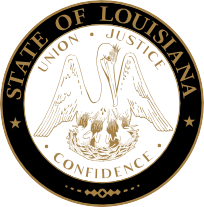 Commercial boardMeeting agenda<corrected>Thursday, August 15, 2019, 9:30 a.m.ROLL CALL – Ms. Tarah Revette PLEDGE OF ALLEGIANCE – Mr. August Gallo, MemberINVOCATION & INTRODUCTION – Judge Darrell White, Retired, Hearing OfficerConsideration of the July 18, 2019 Commercial Board Meeting Minutes.Welcome / Introductions – Mr. Brad Hassert, Compliance DirectorNEW BUSINESSJUDGMENTS:Mauricio and Sons Plumbing LLC, Kenner, Louisiana – Consideration of an alleged violation by Mauricio and Sons Plumbing LLC (Commercial License 58750) for an unpaid judgment in favor of Ferguson Enterprises, Inc. rendered by the 21st Judicial District Court, Parish of Tangipahoa, State of Louisiana, on the 23rd day of May, 2018. La. R.S. 37:2150-2192, La. R.S. 37:2158 (A) (8) and (A) (9), La. R.S. 37:2156.1(D) (1) and Section 707 of the Board’s Rules and Regulations.Favalora Constructors, Incorporated, Kenner, Louisiana – Consideration of an alleged violation by Favalora Constructors, Incorporated (Commercial License 19151) for an unpaid judgment in favor of Howard Pile Driving Company, Inc. rendered by the Civil District Court for the Parish of Orleans, State of Louisiana, on the 30th day of September, 2016. La. R.S. 37:2150-2192, La. R.S. 37:2158 (A) (8) and (A) (9), La. R.S. 37:2156.1(D) (1) and Section 707 of the Board’s Rules and Regulations.GEO Company, LLC, New Orleans, Louisiana – Consideration of an alleged violation by GEO Company, LLC (Commercial License 43185) for an unpaid judgment in favor of Boes Iron Works, Inc. rendered by the 24th Judicial District Court, Parish of Jefferson, State of Louisiana, on the 28th day of May, 2014. La. R.S. 37:2150-2192, La. R.S. 37:2158 (A) (8) and (A) (9), La. R.S. 37:2156.1(D) (1) and Section 707 of the Board’s Rules and Regulations.Compliance HearingS: a)	Supershine Powerwashing LLC, Chalmette, Louisiana – Consideration of an alleged violation for acting as a contractor to perform work without possessing a Louisiana State contractor’s license on the Guste Housing Development project ($122,432.50) in New Orleans, Louisiana. La. R.S. 37:2160(A)(1).b)	CEA Builders LLC, Orlando, Florida – Consideration of an alleged violation for acting as a contractor to perform work without possessing a Louisiana State contractor’s license on the Guste Housing Development project ($247,538.00) in New Orleans, Louisiana. La. R.S. 37:2160(A)(1).a)	Chad M. Kimble, Meraux, Louisiana – Consideration of an alleged violation for permitting the contractor’s license to be used by an unlicensed contractor to perform work on the (2) Four Plex Renovations project ($12,400.00) in Violet, Louisiana. La. R.S. 37:2158(A)(5).b)	Ronald Contreras, Poplarville, Mississippi  – Consideration of an alleged violation for acting as a contractor to perform work without possessing a Louisiana State contractor’s license on the (2) Four Plex Renovations project ($12,400.00) in Violet, Louisiana. La. R.S. 37:2160(A)(1).a)	<Landmark Interest Corporation of Texas, Baytown, Texas – Consideration of alleged violations for entering into contracts with unlicensed contractors to perform work on the Prien Lake Charles Storage project ($300,000.00) in Lake Charles, Louisiana. La. R.S. 37:2158 (A)(4), 2 Counts.>b)	McClintock Corporation, Houston, Texas – Consideration of an alleged violation for acting as a contractor to perform work without possessing a Louisiana State contractor’s license on the Prien Lake Charles Storage project ($84,836.61) in Lake Charles, Louisiana. La. R.S. 37:2160 (A)(1).c)	VPRO Electric, LLC, Humble, Texas – Consideration of an alleged violation for acting as a contractor to perform work without possessing a Louisiana State contractor’s license on the Prien Lake Charles Storage project ($48,200.00) in Lake Charles, Louisiana. La. R.S. 37:2160 (A)(1).a)	B.A.S. Construction Co., Inc., Ruston, Louisiana – Consideration of an alleged violation for entering into a contract with an unlicensed contractor to perform work on the Carter Village project ($3,047,050.28) in Alexandria, Louisiana. La. R.S. 37:2158(A)(4).b)	Gentry & Holder Floors, Inc., Frierson, Louisiana – Consideration of an alleged violation for acting as a contractor to perform work without possessing a Louisiana State contractor’s license on the Carter Village project ($51,000.00) in Alexandria, Louisiana. La. R.S. 37:2160(A)(1).Citadel Builders, L.L.C., Metairie, Louisiana – Consideration of an alleged violation for entering into a contract with an unlicensed contractor to perform work on the Parkway Apartments project ($28,458,379.00) in New Orleans, Louisiana. La. R.S. 37:2158(A)(4).a)	Stephen A. Rice d/b/a Sweet Pea Family Roofing Co., Baton Rouge, Louisiana – Consideration of an alleged violation for acting as a contractor to perform work without possessing a Louisiana State contractor’s license on the Villa Condominiums Roof Replacement project ($292,666.00) in Baton Rouge, Louisiana. La. R.S. 37: 2160(A)(1).b)	Hermen Romero, Baton Rouge, Louisiana – Consideration of an alleged violation for acting as a contractor to perform work without possessing a Louisiana State contractor’s license on the Villa Condominiums Roof Replacement project ($342,690.00) in Baton Rouge, Louisiana. La. R.S. 37: 2160(A)(1).c)	Top Team Construction, LLC, Baton Rouge, Louisiana – Consideration of an alleged violation for acting as a contractor to perform work without possessing a Louisiana State contractor’s license on the Villa Condominiums Roof Replacement project ($326,798.30) in Baton Rouge, Louisiana. La. R.S. 37: 2160(A)(1).Cameron Moore Construction, LLC, Baton Rouge, Louisiana – Consideration of an alleged violation for entering into a contract with an unlicensed contractor to perform work on the St. Thomas More Child Care Center  project ($226,000.00) in Baton Rouge, Louisiana. La. R.S. 37: 2158(A)(4).Green Solar Technologies Louisiana, Inc., New Orleans, Louisiana – Consideration of alleged violations for willful misrepresentation of material fact by an applicant in obtaining a license and for disqualification and debarment by any public entity. La. R.S. 37:2158(A)(2) and (10).a)	Sodexo Construction, Inc., Bowling Green, Kentucky – Consideration of alleged violations for entering into contracts with unlicensed contractors to perform work on the NSU Renovation project ($1,841,468.00) in Natchitoches, Louisiana. La. R.S. 37:2158(A)(4), 2 Counts.b)	Nouveau Construction and Technology Services, Carrollton, Texas – Consideration of an alleged violation for acting as a contractor to perform work without possessing a Louisiana State contractor’s license on the NSU Renovation  project ($300,000.00) in Natchitoches, Louisiana. La. R.S. 37: 2160(A)(1).c)	Wilson Concrete Construction, LLC, Natchitoches, Louisiana – Consideration of an alleged violation for acting as a contractor to perform work without possessing a Louisiana State contractor’s license on the NSU Renovation project ($68,645.00) in Natchitoches, Louisiana. La. R.S. 37: 2160(A)(1).a)	STOA Construction, L.L.C., Hammond, Louisiana – Consideration of an alleged violation for entering into a contract with an unlicensed contractor to perform work on the Silver Oaks Apartments project ($28,817,074.00) in Gonzales, Louisiana. La. R.S. 37:2158(A)(4).b)	Pinnacle Exterior Construction LLC, Baton Rouge, Louisiana – Consideration of an alleged violation for acting as a contractor to perform work without possessing a Louisiana State contractor’s license on the Silver Oaks Apartments project ($639,568.37) in Gonzales, Louisiana. La. R.S. 37: 2160(A)(1).Pro Comm Construction Group, L.L.C., Luling, Louisiana – Consideration of an alleged violation for failure to maintain adequate records and provide such to the Board within 72 hours on the Rose Valley Baptist Church project ($575,000.00) in Roseland, Louisiana. La. R.S. 37: 2158(A)(3) and Rules and Regulations of the Board Section 135(A).Bad Idea LLC, Eunice, Louisiana – Consideration of an alleged violation for acting as a contractor to perform work without possessing a Louisiana State contractor’s license on the Gabrielle’s Banquet Hall Renovation project ($82,150.91) in Eunice, Louisiana. La. R.S. 37: 2160(A)(1).Braniff Construction, L.L.C., Lafayette, Louisiana – Consideration of an alleged violation for acting as a contractor to perform work without possessing a Louisiana State contractor’s license on Unit 4 at The Bend at Settlers Trace project ($68,799.00) in Lafayette, Louisiana. La. R.S. 37: 2160(A)(1).STATUTORY CITATIONS:OLD BUSINESSF. 	COMPLIANCE HEARINGS/CONTINUANCES:1.	Sullivan Lamaur Michael, Prairieville, Louisiana – Consideration of an alleged violation for bidding and/or contracting to perform work in a name other than the name which appears on the official records of the Louisiana State Licensing Board for Contractors on the Thomas Mason Home Renovation project ($42,848.76) in Baton Rouge, Louisiana. La. R.S.37:2158(A)(3) and Rules and Regulations of the Board Section 133(A).2.	Turn Key Realty, L.L.C., Gretna, Louisiana – Consideration of an alleged violation for entering into a contract with an unlicensed contractor to perform work on the 531 Holmes Boulevard Units A- E project ($330,181.00) in Gretna, Louisiana. La. R.S. 37:2158(A)(4).G.	APPLICATIONS; ADDITIONAL CLASSIFICATIONS; RECIPROCITY:Residential Building Subcommittee Report – Mr. BadeauxConsideration of additional classifications for residential licenses, residential applications and home improvement registrations as listed and attached to the agenda, and actions of the August 14, 2019 Residential Building Subcommittee. (Pages 5-12)Consideration of reciprocity and exemption requests as listed and attached to the agenda. (Pages 13-15) – Mr. DupuyConsideration of mold remediation application as listed and attached to the agenda. (Page 16) – Mr. LambertConsideration of additional classifications as listed and attached to the agenda. (Pages 17-19) – Mr. LambertConsideration of commercial applications as listed and attached to the agenda. (Pages 20-29) – Mr. LambertH.	REPORTS:	1.	Staff Report – Ms. Dupuy – Approval of Legal Contract	2.	Building Report – Mr. Graham	3.	Legislative/Rules and Regulations Report – Mr. Fenet	4.	Finance Report – Mr. Dupuy EXECUTIVE SESSION (IF Necessary)ADJOURNMENT*Applications issued once all requirements were met.Additional classifications for residential licenses(Pending all requirements being met)Company Name/Classification										Lic. No.RAINTREE GENERAL CONTRACTORS LLC	89000	21449 Marion Lane, Suite 1, Mandeville, LA 70471	RESIDENTIAL SWIMMING POOLSResidential Applications FOR LICENSE(Pending All Requirements Being Met)COMPANY NAMES/CLASSIFICATIONSAGAPE HOMES, LLC	2105 Parkplace Drive, Argyle, TX 76226	RESIDENTIAL BUILDING CONTRACTORAMERICAN DREAM CONSTRUCTION & CONSULTING LLC	PO Box 8383, Monroe, LA 71211	RESIDENTIAL BUILDING CONTRACTORBINOLA-BUILT-IN NEW ORLEANS LOUISIANA LLC	2610 Second Street, New Orleans, LA 70113	RESIDENTIAL BUILDING CONTRACTORBRAD SMITH BUILT HOMES, L.L.C.	120 Elsinore Drive, West Monroe, LA 71292	RESIDENTIAL BUILDING CONTRACTORBRASS CONSTRUCTION, LLC	7008 Captain Cove, Lake Charles, LA 70605	RESIDENTIAL BUILDING CONTRACTORBUDDY CONSTRUCTION LLC	23819 Rosemont Avenue, Denham Springs, LA 70726	RESIDENTIAL BUILDING CONTRACTORC & I CONSTRUCTION LLC	10391 Ridgely Dr., Baton Rouge, LA 70809	RESIDENTIAL MASONRY/STUCCO (SUBCONTRACT LABOR ONLY)CAPITAL PROPERTIES GROUP, LLC2901 Ridgelake Drive, Ste. 217, Metairie, LA 70002RESIDENTIAL BUILDING CONTRACTORCCW PROPERTIES, INC.	PO Box 16334, Jackson, MS 39236	RESIDENTIAL BUILDING CONTRACTORCLEARVIEW CONSTRUCTION LLC	7576 Board Drive, Baton Rouge, LA 70817	RESIDENTIAL BUILDING CONTRACTORD&Y CONSTRUCTION LLC	4311 Hudson Street, Metairie, LA 70006	RESIDENTIAL BUILDING CONTRACTORDPD CONSTRUCTION LLC	P.O Box 1115, Chalmette, LA 70044	RESIDENTIAL BUILDING CONTRACTORFELIPE'S FRAMING, LLC	160 Jasmine Drive, Thibodaux, LA 70301	RESIDENTIAL FRAMING (SUBCONTRACT LABOR ONLY)FM CONSTRUCTION GROUP LLC	77259 Highway 437, Covington, LA 70435	RESIDENTIAL FRAMINGFOUAD M HIJAZI LLC4825 W. Shoal Creek Drive, Lake Charles, LA 70605RESIDENTIAL BUILDING CONTRACTORGALEN DAUZAT BUILDERS LLC	237 Action Road, Marksville, LA 71351	RESIDENTIAL BUILDING CONTRACTORGALVAN BROTHERS CONSTRUCTION LLC	1252 Waller Avenue, Bossier City, LA 71112	RESIDENTIAL FOUNDATIONS (SUBCONTRACT LABOR ONLY); RESIDENTIAL FRAMING (SUBCONTRACT LABOR ONLY)GOOD PEOPLE CONSTRUCTION, LLC	708 May Street, Houma, LA 70363	RESIDENTIAL BUILDING CONTRACTORHUDSON SOLUTIONS GROUP LLC	37 Patricia Drive, Covington, LA 70433	RESIDENTIAL BUILDING CONTRACTORHUVAL, DON JAMES	1005 Alida Drive Henderson, LA 70517	RESIDENTIAL SWIMMING POOLSJ.G.C. POOL PLASTERING LLC	8784 Sharee Place, Denham Springs, LA 70726	RESIDENTIAL SWIMMING POOLS*JACOBY LANDRY CONSTRUCTION LLC	2015 Rees Street, Breaux Bridge, LA 70517	RESIDENTIAL BUILDING CONTRACTORJD GILL BUILDERS, LLC	550 Twin Point Drive, Benton, LA 71006	RESIDENTIAL BUILDING CONTRACTORJM CUSTOM CONTRACTORS, LLC	10592 Creek Haven Lane, Denham Springs, LA 70726	RESIDENTIAL BUILDING CONTRACTORJON RUTTER BUILDER LLC	PO Box 1135, Thibodaux, LA 70301RESIDENTIAL BUILDING CONTRACTORJRJ CONSTRUCTION, LLC	11818 Blackwater Rd., Baker, LA 70714	RESIDENTIAL BUILDING CONTRACTORLA FRAMING SERVICES LLC	2822 Rebel Drive, Bossier City, LA 71111	RESIDENTIAL FRAMING (SUBCONTRACT LABOR ONLY)*LAWRENCE, KENNETH DEROY	1119 West Olive Street, West Monroe, LA 71292	RESIDENTIAL FOUNDATIONS (SUBCONTRACT LABOR ONLY)LRZ3 PROPERTIES LLC	115 Kingfisher Drive, Lafayette, LA 70508	RESIDENTIAL BUILDING CONTRACTORMARTINEZ, CARLOS RAUL	PO Box 7284, Shreveport, LA 71137	RESIDENTIAL MASONRY/STUCCO (SUBCONTRACT LABOR ONLY)MASTERS TOUCH DEVELOPMENT LLC	312 Allie Lane, Luling, LA 70070	RESIDENTIAL BUILDING CONTRACTORPALMETTO CONSTRUCTION & DEVELOPMENT COMPANY, LLC	4321 Lake Street, Lake Charles, LA 70605	RESIDENTIAL BUILDING CONTRACTORPRESKITT CONSTRUCTION, LLC	7601 Ibiza Drive, Baton Rouge, LA 70820	RESIDENTIAL BUILDING CONTRACTORQUALITY ROOFING, LLC	750 Kim Street, Sulphur, LA 70663	RESIDENTIAL ROOFING (SUBCONTRACT LABOR ONLY)REVIVAL TIMBERWORKS, LLC	200 Southeastern Ave, Rayne, LA 70578	RESIDENTIAL BUILDING CONTRACTORRHZ CONTRACTORS, L.L.C.	125 Michael Allen Boulevard, Lafayette, LA 70501	RESIDENTIAL FOUNDATIONS; RESIDENTIAL FRAMINGRIVER PARK CONSTRUCTION LLC	12 Concordia Avenue, Vidalia, LA 71373	RESIDENTIAL BUILDING CONTRACTOR*SOUTH LOUISIANA CUSTOM HOMES, LLC	515 Duhon Road, Lafayette, LA 70506	RESIDENTIAL BUILDING CONTRACTORSOUTHEASTERN CONSTRUCTION AND REHAB SPECIALIST, LLC	2102 Macy Drive, Roswell, GA 30076	RESIDENTIAL BUILDING CONTRACTORSTARDAX, INC.	PO Box 131356, Tyler, TX 75713	RESIDENTIAL SWIMMING POOLSSULLIVAN, INC.	146 Sullivan Loop, Rayville, LA 71269	RESIDENTIAL BUILDING CONTRACTORWANEK BUILDERS LLC	416 Baylynn Lane, Benton, LA 71006	RESIDENTIAL BUILDING CONTRACTORWHITE STAR COMMERCIAL, INC.1319 South Saratoga Street, New Orleans, LA 70113RESIDENTIAL BUILDING CONTRACTOR*WOOD DOCTOR LLC	3800 Foxland Drive, Houma, LA 70360	RESIDENTIAL BUILDING CONTRACTORHOME IMPROVEMENT REGISTRATION APPLICATIONS(Pending All Requirements Being Met)COMPANY NAMES3 HANDYMAN'S LLC	25589 LA Hwy 16, Trlr 35, Denham Springs, LA 70726A PLUS VINYL SIDING LLC	12799 Danya Drive, Denham Springs, LA 70726ADOBE TILE AND STONE LLC	225 English Rd., Benton, LA 71006AIDEN HOMES LLC	16350 Ole Homestead Lane, Prairieville, LA 70769ALL-PRO ROOFERS INC.	1008 Mariners Cove, Slidell, LA 70458AMAZING SIDING AND ROOFING LLC	2005 Broadway St., Ste. 107, Beaumont, TX 77701ANDERSON, THOMAS S. 	705 S. Division St., Deridder, LA 70634ANDREWS, SR., RENE TELLIS 	4835 Schindler Dr., New Orleans, LA 70127ARES CONSTRUCTION SPECIALISTS LLC	2410 Caswell Lane, Metairie, LA 70001BARTON COMPANY, LLC	325 Florida Street, New Orleans, LA 70123BELL FAMILY ENTERPRISES LLC	7032 Westlake Road, Sterlington, LA 71280*BENNIE, PANKY1717 North Foster Drive, Baton Rouge, LA 70806BLESSEDHANDS39 LLC	3934 LA Ave Pkwy, New Orleans, LA 70125BONVILLAIN, CRAIG A. 	102 Ursula Street, Raceland, LA 70394BURAS PAINTING AND WATERPROOFING, LLC256 Egret St., Covington, LA 70433C & L ROOFING LLC	205 Yellow Bayou Road, Franklin, LA 70538C. K. BALDWIN PROPERTIES & CONTRACTING LLC	PO Box 870731, New Orleans, LA 70187CHAMPAGNE CONSTRUCTION AND ROOFING, LLC	18361 Hillary Simmons Rd., Kentwood, LA 70444CHASE & ANTHONY CONSTRUCTION LLC	1907 America Street, Donaldsonville, LA 70346CLIFF HANDYMAN SERVICE, LLC	1081 Jack Dwyer Rd., St Martinville, LA 70582CUSTOM CONSTRUCTION & RENOVATIONS LLC	4851 Eunice Street, New Orleans, LA 70127CWH1, LLC	1030 Fern Street, New Orleans, LA 70118DA' PURCHASE RESTORATION AND REMODELING LLC	229 Donovan Ct., Baton Rouge, LA 70815DANCO SERVICES LLC	2643 E Robinwood Drive, Lake Charles, LA 70611DEEP SOUTH SEAMLESS GUTTERS LLC	418 Habitat Ridge Dr., Broussard, LA 70518DELOACH ENTITIES, LLC	8402 W Wilderness Way, Shreveport, LA 71106DELTA CORNERSTONE RENOVATION LLC	239 Scenic Drive, Monroe, LA 71203DICKIE THOMSON REMODELING, LLC	69439 4th Ave., Covington, LA 70433DOUG AND PETE LLC	1227-D Macarthur Drive, Alexandria, LA 71303DUHON, JR., JOHNNY E. 	5201 Lane Road, Iowa, LA 70647 DUPLESSIS PAINTING L.L.C.	523 Bouny Street, New Orleans, LA 70114ELITE HOME SERVICES LLC	104 Weaver Road, Haughton, LA 71037ELKINS ROOFING SOLUTIONS LLC	319 Orchard Drive, Lake Charles, LA 70605ESHEL PROPERTIES LLC	9707 Noble Avenue, North Hills, CA 91343GAMMEL, MATTHEW 	5921 Stockwood Street, Bossier City, LA 71111GOLDEN RULE CONTRACTING LLC	15570 Campbell Ln., Ponchatoula, LA 70454GRAHAM RENOVATION AND HOME IMPROVEMENT, L.L.C.	1962 Boulevard De Province, Baton Rouge, LA 70816HIBBARD CONTRACTORS LLC	111 Banister Court, Apt. 1301, Lafayette, LA 70507HOFFMAN'S WINDOWS & DOORS LLC	17321 Lake Azalea Drive, Baton Rouge, LA 70817HONEY DO HANDYMAN LLC	1500 Caddo Street, Ruston, LA 71270HPM HOME SPECIALIST ENTERPRISE LLC	4126 Oakland Dr., Ethel, LA 70730INFINITY ROOFING & SIDING, INC.	18000 Groeschke Road, Suite G7, Houston, TX 77084JENNRAND DIVERSIFIED, L.L.C.	P.O. Box 1354, Tatum, TX 75691JNM CONSTRUCTION LLC	17919 Little Road, Livingston, LA 70754KD HOMES, LLC	PO Box 124, Marrero, LA 70073*KRM GROUP, LLC, THEP O Box 65024, Baton Rouge, LA 70896LRG&J CONSTRUCTION LLC	PO Box 45054, Baton Rouge, LA 70802M & L REMODELING LLC	PO Box 373, Church Point, LA 70525MARTINEZ-VAZQUEZ, MARCOS ABIEL 	335 County Road 168 W, Kilgore, TX 75662MATEUS CONSTRUCTION LLC	2613 Longwood Dr., Unit C, Metairie, LA 70003MAXIMUS RENOVATIONS, LLC	131 Horseshoe Bend, New Orleans, LA 70128MBC CONSTRUCTION & DEVELOPMENT, LLC	4706 Whitehall Blvd., Alexandria, LA 71303*MCCURRY, TIMOTHY 	26084 Burlwood Ave., Denham Springs, LA 70726MEDINAS CONSTRUCTION SERVICES LLC	337 Marie Street, Sunset, LA 70584MELECIO, ZERAH 	1021 S. Starrett Rd., Metairie, LA 70003MIRON CONSTRUCTION LLC	7212 Vice President Dr., Baton Rouge, LA 70817MORIAH BUILDERS LLC	286 Ponderosa Drive, Baton Rouge, LA 70819NAIL TIGHT CONSTRUCTION LLC	401 Goldsberry Circle, Shreveport, LA 71106ONE AND DONE ROOFING AND REMODELING LLC	8361 Highway 80, Monroe, LA 71217PROMAX HOME REPAIR L.L.C.	269 Cattail Trail, Benton, LA 71006R & L BUILDING GROUP INC.	3527 Mansfield Road, Houston, TX 77091REED'S METALS LLC OF DELAWARE	701 South King Street, Fayetteville, NC 28301RELIABLE GUTTERS LLC	134 Sawmill Rd., Thibodaux, LA 70301RELIABLE HOME IMPROVEMENT LLC	9857 Great Smokey Ave., Baton Rouge, LA 70814REO CONTRACTORS, INC.	P.O. Box 488, Spring, TX 77383RINEHART RENOVATIONS LLC	109 Endicott Drive, Carencro, LA 70520ROCKET RESTORATIONS L.L.C.	27 Kathleen Drive, Covington, LA 70433ROOFING MASTERS OF LOUISIANA LLC	4007 Colorado Ave., Kenner, LA 70065SLCC LLC	20 Francis Lane, Noble, LA 71462SMITH AND BAKER LANDSCAPES, L.L.C.	7435 Town South Ave., Baton Rouge, LA 70808SMITH, DANIELLE DUET 	664 W. Lakeshore Drive, Benton, LA 71006SMITH+NOBLE HOME INC.	1181 California Ave., Corona, CA 92881SMITH, T. ADAM 	4818 Annunciation St., New Orleans, LA 70115SOMEBODY'S, L.L.C.	31934 Burgess Road, Denham Springs, LA 70726SOUTHEASTERN CONSTRUCTION AND REHAB SPECIALIST, LLC	2102 Macy Drive, Roswell, GA 30076V & G VENTURES LLC	8423 Willow St., New Orleans, LA 70118VAN EATON, GLENN ALAN 	9928 Mint Drive, Baton Rouge, LA 70809VINCENT, JARVIS DALE 	1923 Hwy 495, Cloutierville, LA 71416WALLACE UNLIMITED, LLC	3231 River Landing Dr., Addis, LA 70710WEBERS CONSTRUCTION LLC	13414 Herring Drive, Walker, LA 70785LICENSURE EXEMPTION REQUESTS(Pending all Requirements Being Met)RECIPROCITYAECON-WACHS TECHNICAL SERVICES, INC.531 Performance Drive, Jackson, SC 29831Status: Application; Industrial PipingQualifying Party: Timothy Matthew MollohanExaminationCCW PROPERTIES, INC.PO Box 16334, Jackson, MS 39236Status: Application; Residential Building ContractorQualifying Party: Charles Carson WalkerExaminationCOMMUNITY CONSTRUCTION CO., INC.PO BOX 746, Hazlehurst, MS 39083Status: Currently Licensed (CL.24488)
Adding Classification: Heavy ConstructionQualifying Party: Fabio Pereira SantosExaminationCONSOLIDATED DESIGN AND MACHINE, INC.P.O. Box 846, Boaz, AL 35957Status: Application; Building ConstructionQualifying Party: Joseph Craig DenhamExaminationDIRECTIONAL SERVICES, INC. OF NORTH CAROLINAP.O. Box 385, Hope Mills, NC 28348Status: Application; Electrical Work (Statewide)Qualifying Party: Justin Matthew KeckExaminationELECTRIC CONTROLS AND SYSTEMS, INC.5639 Miller Industrial Blvd., Birmingham, AL 35210Status: Application; Building ConstructionQualifying Party: Jerry Wayne HocuttExaminationENERFAB POWER & INDUSTRIAL, INC.1100 Charles Avenue, Dunbar, WV 25064Status: Currently Licensed (CL.60697)Adding Classification: Building ConstructionAdding Qualifying Party: William Dwaine McCleanExaminationHARRIS UNITED, LLC944 West Center Street, Greenwood, AR 72936Status: Application; Building ConstructionQualifying Party: Jamie Alan BrownExaminationHOME DEPOT U.S.A. INC.P O Box 105451, Atlanta, GA 30348Status: Currently Licensed (CL.43960 & RL.883162)Adding Qualifying Party: Edward Arnold BarringtonExaminations: Building Construction and Residential Building ContractorJAMES STEPHEN ANDING1957 Douglas Trail SE, Brookhaven, MS 39601Status: Application; Building ConstructionQualifying Party: James Stephen AndingExaminationJRC INCORPORATED2098 Tom Austin Highway, Greenbrier, TN 37073Status: Currently Licensed (CL.50529 & RL.883864)Adding Qualifying Party: Cody McCarterExaminationsKILLEN CONTRACTORS, INC.167 Gulde Road, Brandon, MS 39042Status: Application; 7-13 Electrical Transmission LinesQualifying Party: Charles A. KillenExaminationLIGHTSERVE CORPORATION1100 Corporation Parkway, Ste. 103, Raleigh, NC 27610Status: Application; Electrical Work (Statewide)Qualifying Party: David R. VargaExaminationM-G-T SERVICES, LLCP O Box 1475, Willis, TX 77378Status: Application; Electrical Work (Statewide)Qualifying Party: Mark Wayne KoenExaminationROCKY MOUNTAIN FABRICATION, INC. (OF UTAH)1125 West 2300 North, Salt Lake City, UT 84116Status: Application; 7-36 Ornamental Iron and Structural Steel Erection, Steel BuildingsQualifying Party: Robert John ClaytonExaminationSTAR SERVICE, INC. OF JACKSONP. O. Box 720339, Byram, MS 39272Status: Currently Licensed (CL.43079)Adding Qualifying Party: Richard Stanton RasberryExamination: Mechanical Work (Statewide)TMS CONSTRUCTION, INC.P.O. Box 76197, Colorado Springs, CO 80970Status: Application; Building ConstructionQualifying Party: Thomas M. SharkeyExaminationTRIFECTA SERVICE COMPANY1722 Toal Street, Charlotte, NC 28206Status: Application; Building ConstructionQualifying Party: Ryan James SensaleExaminationVANQUISH FENCING INCORPORATED3108 Wimbledon Lane, Rock Hill, SC 29732Status: Application; Building ConstructionQualifying Party: Charles G. StricklandExaminationExemptionsANYWHERE PLUMBING REPAIR, INC.P.O. Box 2679, Gretna, LA 70054Status: Currently Licensed (CL.48147)Adding Classification: Municipal and Public Work ConstructionQualifying Party: John Anthony RobinExaminationBAKER GULF COAST INDUSTRIAL LLC900 N. Garver Rd., Monroe, OH 45050Status: Currently Licensed (CL.68717)Adding Classifications: Heavy Construction and Municipal and Public Works ConstructionAdding Qualifying Party: Martin Lamor BrodnaxExaminations: Heavy Construction and Municipal and Public Works ConstructionFOUAD M HIJAZI LLC4825 W. Shoal Creek Drive, Lake Charles, LA 70605Status: Applications; Building Construction and Residential Building ContractorQualifying Party: Fouad Mustapha HijaziExaminationsRND METAL, L.L.C.525 Turps Rd., Ragley, LA 70657Status: Application; 7-36 Ornamental Iron and Structural Steel Erection, Steel BuildingsQualifying Party: Joseph Dohn McMichaelExaminationTHORNVILLE SERVICES INCP.O. Box 1052, Chalmette, LA 70044Status: Currently Licensed (CL.61667)Adding Qualifying Party: Deborah K. HenvilleExaminations: Building Construction, Highway, Street and Bridge Construction, Municipal and Public Works ConstructionWHITE STAR COMMERCIAL, INC.1319 South Saratoga Street, New Orleans, LA 70113Status: Currently Licensed (CL.33722)Adding Classification: 7-20 Heat, Air Conditioning, Ventilation, Duct Work, and RefrigerationQualifying party: Joseph Walter Lewis Jr.ExaminationMOLD REMEDIATION APPLICATIONS FOR LICENSE(Pending all requirements being met)Company NamesBIG EASY ENVIRONMENTAL SERVICES LLC	201 St. Charles Avenue Ste. 114-251, New Orleans, LA 70170 DANNY'S A/C, HEATING AND ELECTRICAL INC.	39531 Hwy 41 Spur, Pearl River, LA 70452 P.A.L. ENVIRONMENTAL SAFETY CORP.	11-02 Queens Plaza South, Long Island City, NY 11101PIPELINE SOLUTIONS, LLC	176 Strawberry St., Slidell, LA 70460Additional classifications(Pending all requirements being met)Company Names/Classifications										Lic. No.ANYWHERE PLUMBING REPAIR, INC.								48147	P.O. Box 2679, Gretna, LA  70054	MUNICIPAL AND PUBLIC WORKS CONSTRUCTIONASA CONTRACTORS, INC.									68388	230 Reynaud Drive, Donaldsonville, LA 70346	HEAVY CONSTRUCTIONBAKER GULF COAST INDUSTRIAL LLC  								68717900 N. Garver Rd., Monroe, OH 45050HEAVY CONSTRUCTION; MUNICIPAL AND PUBLIC WORKS CONSTRUCTIONC & G GENERAL CONSTRUCTION SERVICES LLC						67970	P. O. Box 152, Denham Springs, LA 70727	SPECIALTY: METAL BUILDINGS, COLD-FORMED METAL FRAMING, SIDING, SHEET METAL, METAL PRODUCTSCAPITAL AREA CONSTRUCTION, L.L.C.								60664	4710 Cherrywood Street, Port Allen, LA  70767SPECIALTY: ASBESTOS REMOVAL AND ABATEMENT; SPECIALTY: HAZARDOUS WASTE TREATMENT OR REMOVALCOMMUNITY CONSTRUCTION CO., INC.								24488	PO BOX 746, Hazlehurst, MS 39083	HEAVY CONSTRUCTION; SPECIALTY: ASBESTOS REMOVAL AND ABATEMENTCRO & ASSOCIATES, INC.										59349	503 Diane Drive, Luling, LA  70070	SPECIALTY: LANDSCAPING, GRADING AND BEAUTIFICATIONDAVIE SHORING, INC.										39771	3 Veterans Boulevard, Kenner, LA  70062	BUILDING CONSTRUCTION; HEAVY CONSTRUCTIONDELTA T CONSTRUCTION COMPANY, INC.							31704	W137 N5732 Williams Place, Menomonee Falls, WI  53051	SPECIALTY: ROOFING AND SHEET METAL, SIDINGDYAS, CONSTRUCTION MANAGEMENT, LLC							67053	23210 U.S. Hwy. 98, Suite A3, Fairhope, AL  36532	SPECIALTY: TOWER CONSTRUCTIONERT3 INVESTMENTS LLC										67075	59 Christian Drive, Santa Rosa Beach, FL  32459	SPECIALTY: RIGGING, HOUSE MOVING, WRECKING AND DISMANTLINGFDNJ, L.L.C.											32848	2630 Banks Street, New Orleans, LA 70119	ELECTRICAL WORK (STATEWIDE)GREENBERRY INDUSTRIAL LLC									61839	1180 NW Maple Street, Suite 200, Issaquah, WA  98027	ELECTRICAL WORK (STATEWIDE)HORTICARE, L.L.C.										57344	P.O. Box 51533, Lafayette, LA  70505	MECHANICAL WORK (STATEWIDE)HOWARD INDUSTRIES, INC.									57836	P.O. Box 1590, Laurel, MS  39441	SPECIALTY: CLOSED CIRCUIT TV; SPECIALTY: SPECIAL LOCKING SYSTEMSJACK B. HARPER ELECTRICAL, LLC								05473	70393 Bravo Street, Covington, LA  70433	HIGHWAY, STREET AND BRIDGE CONSTRUCTIONLANDAU CONSTRUCTION, LLC									63518	8974 Bayside Ave., Baton Rouge, LA 70806	SPECIALTY: PERMANENT OR PAVED HIGHWAYS AND STREETS (CONCRETE)LANDMARK STRUCTURES I, L.P.									37992	1665 Harmon Road, Ft. Worth, TX  76177	MUNICIPAL AND PUBLIC WORKS CONSTRUCTIONLANDON'S HEATING & AC LLC									53155	112 Sweetwater Creek Drive, Youngsville, LA  70592	ELECTRICAL WORK (STATEWIDE)LLJ ENVIRONMENTAL CONSTRUCTION LLC							60059	5040 Lapalco Blvd., Marrero, LA 70072	SPECIALTY: STONE, GRANITE, SLATE, RESILIENT FLOOR INSTALLATIONS, CARPETINGMOBILE ENTERPRISES, INC.									25415	832 Southway Circle, Fort Worth, TX  76115	BUILDING CONSTRUCTIONN B FALCON CONSTRUCTION LLC								68300	25465 Hwy. 77, Plaquemine, LA 70764	HIGHWAY, STREET AND BRIDGE CONSTRUCTION; MUNICIPAL AND PUBLIC WORKS CONSTRUCTIONP.A.L. ENVIRONMENTAL SAFETY CORP.								67157	11-02 Queens Plaza South, Long Island City, NY 11101	BUILDING CONSTRUCTIONPORTER DEVELOPMENT UNLIMITED, LLC							48270	2231 St. Roch Ave, New Orleans, LA 70117	MECHANICAL WORK (STATEWIDE)RAINTREE GENERAL CONTRACTORS LLC							47078	21449 Marion Lane, Suite 1, Mandeville, LA  70471	SPECIALTY: LANDSCAPING, GRADING AND BEAUTIFICATION; SPECIALTY: IRRIGATION & WASTEWATER SYSTEMS & PUMPSSPORTS TURF SPECIALIST, L.L.C.								55610	20550 N. Frontage Road, Iowa, LA  70647	SPECIALTY: RECREATION & SPORTING FACILITIES & GOLF COURSES; SPECIALTY: SEEDING, SODDING, LOAD & SOIL STABILIZATION, EROSION CONTROL, SHEET PILINGSTEP CONSTRUCTION, LLC									51374	7603 Westbank Expressway, Marrero, LA  70072	PLUMBING (STATEWIDE)TDR CONTRACTORS, INC.									57507	P.O. Box 1003, Gilmer, TX  75644	ELECTRICAL WORK (STATEWIDE)WHITE STAR COMMERCIAL, INC.  								337221319 South Saratoga Street, New Orleans, LA 70113SPECIALTY: HEAT, AIR CONDITIONING, VENTILATION DUCT WORK AND REFRIGERATIONWILLIAMS III, HAROLD PERRY									51531	209 Greenvale Drive, Carencro, LA  70520	BUILDING CONSTRUCTIONYOUNGLOVE CONSTRUCTION, L.L.C.								41542	P.O. Box 8800, Sioux City, IA  51102	BUILDING CONSTRUCTIONCOMMERCIAL APPLICATIONS FOR LICENSE(Pending all requirements being met)Company Names/Classifications
2 H & B, LLC	25265 Highway 1, Plaquemine, LA 70764	HEAVY CONSTRUCTION315 FIRE PROTECTION SERVICES LLC	29525 N. 144th Way, Scottsdale, AZ 85262	SPECIALTY: FIRE SPRINKLER WORKABUKHALIL, ABDELRAZIQ	412 Glenmeade Court, Gretna, LA 70056	BUILDING CONSTRUCTIONAECON-WACHS TECHNICAL SERVICES, INC.	531 Performance Drive, Jackson, SC 29831	MECHANICAL WORK (STATEWIDE); SPECIALTY: INDUSTRIAL PIPINGAIR SUPPLY HEATING & AIR CONDITIONING, LLC41453 Rue Chene, Ponchatoula, LA 70454	MECHANICAL WORK (STATEWIDE)ALFORD ENTERPRISES OF BOGALUSA, LLC	79739 Esbon Rd., Bush, LA 70431	BUILDING CONSTRUCTIONALFRED A/C, HEATING AND REFRIGERATION LLC	1248 Sarah Ave., Baton Rouge, LA 70816	MECHANICAL WORK (STATEWIDE)ALL OVER ROOFING INCORPORATED	2014 Doris Drive, Benton, AR 72015	SPECIALTY: ROOFING AND SHEET METAL, SIDINGAMERICA 9 CONSTRUCTION LLC	19015A Wilks Drive, Cypress, TX 77433	BUILDING CONSTRUCTIONAMERICAN COMMERCIAL ROOFING INC	28360 Holy Cross Rd., Saint Marys, KS 66536	SPECIALTY: ROOFING AND SHEET METAL, SIDINGANDING, JAMES STEPHEN	1957 Douglas Trail SE, Brookhaven, MS 39601	BUILDING CONSTRUCTIONASSURANCE AV SOLUTIONS LLC	69268 Taverny Ct., Madisonville, LA 70447	SPECIALTY: TELECOMMUNICATIONS (EXCLUDING PROPERTY PROTECTION AND LIFE SAFETY SYSTEMS)BAER, CLINT DOUGLAS	4400-A Ambassador Caffery Pkwy., PMB#139, Lafayette, LA 70508	SPECIALTY: ROOFING AND SHEET METAL, SIDINGBASSCO SERVICES, INCORPORATED	9219 Viscount Row, Dallas, TX 75247	SPECIALTY: ORNAMENTAL IRON AND STRUCTURAL STEEL ERECTION, STEEL BUILDINGSBATTALION CONSTRUCTION, LLC	5380 Old Bullard Rd., Ste 600-161, Tyler, TX 75703	HEAVY CONSTRUCTION; SPECIALTY: TRANSMISSION PIPELINE CONSTRUCTIONBEIER RADIO, L.L.C.	1150 N. Causeway Blvd., Mandeville, LA 70471BUILDING CONSTRUCTIONBIANCO, HECTOR	66 Beech Street, Kearny, NJ 07032	SPECIALTY: INCIDENTAL HIGHWAY WORK EXCLUDING DRAINAGE, EARTHWORK, LANDSCAPING, AND PAVINGBIG EASY ELECTRICAL & WIRING, L.L.C.	3917 Haddon St., Metairie, LA 70002	ELECTRICAL WORK (STATEWIDE); SPECIALTY: TELECOMMUNICATIONSBINOLA-BUILT-IN NEW ORLEANS LOUISIANA LLC	2610 Second Street, New Orleans, LA 70113	BUILDING CONSTRUCTION; SPECIALTY: DETENTION LOCKS; SPECIALTY: FURNITURE, FIXTURES, AND INSTITUTIONAL & KITCHEN EQUIPMENT; SPECIALTY: TELECOMMUNICATIONS; SPECIALTY: TELECOMMUNICATIONS (EXCLUDING PROPERTY PROTECTION AND LIFE SAFETY SYSTEMS); SPECIALTY: TOWER CONSTRUCTIONBURAS PAINTING AND WATERPROOFING, LLC	256 Egret St., Covington, LA 70433	SPECIALTY: PAINTING AND INTERIOR DECORATING, CARPETINGBUSTER HILL RENOVATIONS INC.	1225 Ben Black Rd., Midland, NC 28107	SPECIALTY: CARPENTRY; SPECIALTY: PAINTING AND INTERIOR DECORATING, CARPETING; SPECIALTY: TILE TERRAZZO AND MARBLEC & W DOZER SERVICE, LLC	11467 Davis Road, Hammond, LA 70403	HEAVY CONSTRUCTIONC&L MARINE, LLC	1204 Bayou Road, Saint Bernard, LA 70085	BUILDING CONSTRUCTIONCAPITAL PROPERTIES GROUP, LLC2901 Ridgelake Drive, Ste. 217, Metairie, LA 70002BUILDING CONSTRUCTIONCAVU CONSTRUCTION, LLC	8170 Highland Road, Baton Rouge, LA 70808	BUILDING CONSTRUCTIONCEDAR COVE, INC.	3448 N. Citrus, Crystal River, FL 34428	BUILDING CONSTRUCTIONCHAMPION ALARMS AND SURVEILLANCE, L.L.C.	201 Heather Dr., Mandeville, LA 70471	SPECIALTY: FIRE ALARMS; SPECIALTY: SECURITYCHAPARRAL INDUSTRIAL SERVICES, LLC	200 Factory Drive, Waco, TX 76702	BUILDING CONSTRUCTION; HEAVY CONSTRUCTION; MECHANICAL WORK (STATEWIDE); MUNICIPAL AND PUBLIC WORKS CONSTRUCTIONCOOL AIR, INC.	5560 Pepsi St., Harahan, LA 70123	MECHANICAL WORK (STATEWIDE)COSCO FIRE PROTECTION, INC.	29222 Rancho Viejo Road, Suite 205, San Juan Capistrano, CA 92675	SPECIALTY: FIRE SPRINKLER WORKCOUNT ON IT TREE SERVICES/CONSTRUCTION LLC	617 Pinkney Drive, Grand Cane, LA 71032	SPECIALTY: LANDSCAPING, GRADING AND BEAUTIFICATIONCRAIG & HEIDT, INC.	1970 Knoll Street, Houston, TX 77080	HIGHWAY, STREET AND BRIDGE CONSTRUCTIONDIRECTIONAL SERVICES, INC. OF NORTH CAROLINA	P.O. Box 385, Hope Mills, NC 28348	ELECTRICAL WORK (STATEWIDE)DIVERSE SOLUTIONS, L.L.C.	3614 W. Old Spanish Tr., New Iberia, LA 70560	HEAVY CONSTRUCTIONDMD JOB INVESTMENTS LLC	6867 Goya Avenue, Baton Rouge, LA 70806	BUILDING CONSTRUCTION; ELECTRICAL WORK (STATEWIDE)ECLIPSE BRAND BUILDERS, LLC	5050 Research Court, Ste. 600, Suwanee, GA 30024	BUILDING CONSTRUCTIONELECTRIC CONTROLS AND SYSTEMS, INC.	5639 Miller Industrial Blvd., Birmingham, AL 35210	BUILDING CONSTRUCTION; ELECTRICAL WORK (STATEWIDE); SPECIALTY: INDUSTRIAL PLANTSELEVATOR REPAIR SERVICE, INC.	P. O. Box 11037, Houston, TX 77032	SPECIALTY: ELEVATORS, DUMBWAITERS AND ESCALATORSEMPYREAN GROUP, LLC OF PA, THE	1108 Ohio River Blvd., Suite 806, Sewickley, PA 15143	BUILDING CONSTRUCTIONENERGY MANAGEMENT COMPANY, L.L.C.	110 E. Edward St., Erath, LA 70533	SPECIALTY: FURNISHING LABOR ONLY; SPECIALTY: WHARVES, DOCKS, HARBOR IMPROVEMENTS AND TERMINALSEPIC ASPHALT PAVING, LLC	5131 Rebelle Lane, Port Allen, LA 70767	HIGHWAY, STREET AND BRIDGE CONSTRUCTIONESP STRUCTURE & PIPING SOLUTIONS, LLC	3024 Commerce Street, Port Arthur, TX 77642	HEAVY CONSTRUCTIONEXCEL UTILITY CONTRACTORS LLC	P. O. Box 129, Saint James, MO 65559	SPECIALTY: UNDERGROUND ELECTRICAL CONDUIT INSTALLATIONF2 CONSTRUCTION INC.	223 N. Main St. 210, Sikeston, MO 63801	SPECIALTY: STONE, GRANITE, SLATE, RESILIENT FLOOR INSTALLATIONS, CARPETINGFOUAD M HIJAZI LLC4825 W. Shoal Creek Drive, Lake Charles, LA 70605BUILDING CONSTRUCTIONFROST-BARBER OF LOUISIANA LLC	9322 Interline Avenue, Baton Rouge, LA 70809	SPECIALTY: FURNITURE, FIXTURES, AND INSTITUTIONAL & KITCHEN EQUIPMENTG.L. NETTLES INC.	41229 Park 290 Drive, Waller, TX 77484	SPECIALTY: ROOF DECKS; SPECIALTY: STONE, GRANITE, SLATE, RESILIENT FLOOR INSTALLATIONS, CARPETINGGENEIS FIRE PROTECTION, INC.	330 W. Simonds Road, Seagoville, TX 75159	SPECIALTY: FIRE SPRINKLER WORKGEO CONSTRUCTION AND MANAGEMENT LLC	622 East William David Parkway, Metairie, LA 70005	BUILDING CONSTRUCTIONGLOBAL BUILDING SOLUTIONS LLC	11169 Griffin Lane, Tickfaw, LA 70466	BUILDING CONSTRUCTIONGOLDER ASSOCIATES, INC.	5170 Peachtree Rd., Bldg. 100, Ste. 300, Atlanta, GA 30341	SPECIALTY: HAZARDOUS WASTE TREATMENT OR REMOVALGOOD CONNECTIONS, L.L.C.	1201 Kenneth, Morgan City, LA 70380	ELECTRICAL WORK (STATEWIDE); SPECIALTY: SECURITY; SPECIALTY: TELECOMMUNICATIONS (EXCLUDING PROPERTY PROTECTION AND LIFE SAFETY SYSTEMS)GOOD PEOPLE CONSTRUCTION, LLC	708 May Street, Houma, LA 70363	BUILDING CONSTRUCTIONGOODWIN FACILITIES SOLUTIONS, LLC	2057 Ford Avenue, Springdale, AR 72764	BUILDING CONSTRUCTION; ELECTRICAL WORK (STATEWIDE); SPECIALTY: ELECTRICAL TRANSMISSION LINESGRANITE RESOURCES, L.L.C.	806 Belleville Street, New Orleans, LA 70114	BUILDING CONSTRUCTION; MUNICIPAL AND PUBLIC WORKS CONSTRUCTIONHARMON CONSTRUCTION INCORPORATED OF INDIANA	621 S. State Street, North Vernon, IN 47265	BUILDING CONSTRUCTIONHARRIS UNITED, LLC	944 West Center Street, Greenwood, AR 72936	BUILDING CONSTRUCTION; HEAVY CONSTRUCTION; MUNICIPAL AND PUBLIC WORKS CONSTRUCTION; PLUMBING (STATEWIDE)HB MECHANICAL SERVICES, INC.	P.O. Box 569, Porter, TX 77365	MECHANICAL WORK (STATEWIDE)HENDERSON BUILDING SOLUTIONS, LLC	8345 Lenexa Drive, Ste. 300, Overland Park, KS 66214	BUILDING CONSTRUCTIONHM CONSTRUCTION SYSTEMS LLC	15493 Patricia Dale Drive, Baton Rouge, LA 70819	SPECIALTY: BUILDING INSULATION, SIDING, SHEET METAL, AND ROOFING (SUBCONTRACT LABOR ONLY); SPECIALTY: CARPENTRY AND WINDOWS (SUBCONTRACT LABOR ONLY); SPECIALTY: CONCRETE WORK (SUBCONTRACT LABOR ONLY); SPECIALTY: MASONRY (SUBCONTRACT LABOR ONLY); SPECIALTY: PAINTING, WALLCOVERING, FLOORING, DRYWALL, STUCCO AND PLASTER (SUBCONTRACT LABOR ONLY)HOLBROOK, KEVIN K.	2301 E. Goliad Avenue #102, Crockett, TX 75835	ELECTRICAL WORK (STATEWIDE)HUTCHINS TELECOM SOLUTIONS, LLC	2010 Renaissance Blvd., King Of Prussia, PA 19406	SPECIALTY: TELECOMMUNICATIONS (EXCLUDING PROPERTY PROTECTION AND LIFE SAFETY SYSTEMS); SPECIALTY: TOWER CONSTRUCTIONHUX, MICHAEL BRYAN	4529 Park Dr. N., Metairie, LA 70001	BUILDING CONSTRUCTIONIMPACT CONSTRUCTION MANAGEMENT & DEVELOPMENT, LLC	1009 Water Edge Cir., Shreveport, LA 71106	BUILDING CONSTRUCTIONINTERNATIONAL PLANT SERVICES, L.L.C.	1602 Old Underwood Road, La Porte, TX 77571	SPECIALTY: FURNISHING LABOR ONLYJ & B ELECTRIC, INC., OF TEXAS	11035 Jones Rd. West, Houston, TX 77065	ELECTRICAL WORK (STATEWIDE)J. WOODS & SON ROOFING, L.L.C.	971 Audubon Place, Shreveport, LA 71105	SPECIALTY: ROOFING AND SHEET METAL, SIDINGJAMES ENTERPRISE, LLC	359 Water Tank Road, Ruston, LA 71270	SPECIALTY: ASBESTOS REMOVAL AND ABATEMENTJFALTERMAN ELECTRIC, LLC	726 Ashlawn Drive, New Orleans, LA 70123	ELECTRICAL WORK (STATEWIDE)JIMMY'S LAWN SERVICE, LLC	322 Stallion Drive, Grand Cane, LA 71032	SPECIALTY: FENCINGJONES, RASHIDI	12261 Ventris Rd., Garfield, AR 72732	SPECIALTY: MASONRY (SUBCONTRACT LABOR ONLY)JOSE DAVID SANCHEZ HERNANDEZ	305 Ralphs Lane, Hessmer, LA 71341	SPECIALTY: CONCRETE WORK (SUBCONTRACT LABOR ONLY)JRJ CONSTRUCTION, LLC	11818 Blackwater Rd., Baker, LA 70714	BUILDING CONSTRUCTIONKILLEN CONTRACTORS, INC.	167 Gulde Road, Brandon, MS 39042	SPECIALTY: ELECTRICAL TRANSMISSION LINESKIMBRO SOLUTIONS, LLC	P.O. Box 200, Kennard, TX 75847	SPECIALTY: CONCRETE CONSTRUCTION (EXCLUDING HIGHWAYS, STREETS, & BRIDGES)KM INDUSTRIAL, INC.	1929 S. Southland Avenue, Gonzales, LA 70737	SPECIALTY: INDUSTRIAL CLEANING AND MATERIAL/WASTE HANDLINGKNAPS PAINTING LLC	80 Forest Green Drive, Mandeville, LA 70448	SPECIALTY: PAINTING, COATING AND BLASTING (INDUSTRIAL AND COMMERCIAL)LAD SERVICES OF LOUISIANA, L.L.C.	1043 Stephensville Road, Morgan City, LA 70380	SPECIALTY: WHARVES, DOCKS, HARBOR IMPROVEMENTS AND TERMINALSLANDBOUW, LLC	2847 Highway 457, Alexandria, LA 71302	SPECIALTY: CLEARING, GRUBBING AND SNAGGINGLARD ELECTRICAL AND MAINTENANCE LLC	29655 Lard Road, Holden, LA 70744	ELECTRICAL WORK (STATEWIDE)LASH REFRACTORY SERVICE, INC.	570 Morrison Road, Rossville, TN 38066	SPECIALTY: FURNACES, INCINERATORS, REFRACTORY, HEAT EXCHANGERSLEMOINE PIPELINE SERVICES, L.L.C.1906 Eraste Landry Road, Suite 200, Lafayette, LA 70506HEAVY CONSTRUCTION; MUNICIPAL AND PUBLIC WORKS CONSTRUCTIONLEWIS' PRESSURE WASHING & DEEP CLEANING LLC	10724 Braves Avenue, Denham Springs, LA 70726	SPECIALTY: SOFT ABRASIVE CLEANING, JANITORIAL SERVICES, AND HOUSEHOLD WASTE REMOVALLIGHTSERVE CORPORATION	1100 Corporation Parkway, Ste. 103, Raleigh, NC 27610	ELECTRICAL WORK (STATEWIDE)LUNMAR, INC.	3715 Highway 27 South, Sulphur, LA 70665	ELECTRICAL WORK (STATEWIDE); PLUMBING (STATEWIDE)MADDOX INDUSTRIAL GROUP, INC.	5906 S. Harding St., Indianapolis, IN 46217	SPECIALTY: INDUSTRIAL PLANTSMAGNOLIA UTILITIES AND LAND DEVELOPMENT, LLC	3210 Pegram Place, Monroe, LA 71201	MUNICIPAL AND PUBLIC WORKS CONSTRUCTIONMANCHAC HOMES, L.L.C.	17954 Augusta Pointe Ct., Baton Rouge, LA 70810	BUILDING CONSTRUCTIONMATRIX PDM ENGINEERING, INC.	5100 E. Skelly Dr., Ste. 100, Tulsa, OK 74135	BUILDING CONSTRUCTIONMAXTIN SOLUTIONS, LLC	6635 Harry Drive, Baton Rouge, LA 70806	SPECIALTY: ROOFING AND SHEET METAL, SIDINGMRM CONSTRUCTION, LLC	4914 Alice Louise Drive, Greenwell Springs, LA 70739	BUILDING CONSTRUCTIONNEUNDORFER, INC.	4590 Hamann Pkwy., Willoughby, OH 44094	SPECIALTY: POLLUTION AND ENVIRONMENTAL CONTROL SYSTEMSNOLA EXTERIOR LLC	330 Oak Harbor Blvd, Suite C, Slidell, LA 70458	SPECIALTY: ROOFING AND SHEET METAL, SIDINGP2S SERVTECH, LLC	17988 Edison Ave., Chesterfield, MO 63005	HEAVY CONSTRUCTIONPACHECO'S TOTAL REMODELING LLC	9925 Banway Dr., Greenwell Springs, LA 70739	BUILDING CONSTRUCTIONPLEASANT VALLEY CORPORATION	1093 Medina Road, Suite 100, Medina, OH 44256	BUILDING CONSTRUCTIONPOLLET, JARROD	9235 Villa Crossing, Greenwell Springs, LA 70739	BUILDING CONSTRUCTIONPONCE SIDING & REMODELING LLC	20075 Highway 36, Covington, LA 70433	SPECIALTY: BUILDING INSULATION, SIDING, SHEET METAL, AND ROOFING (SUBCONTRACT LABOR ONLY); SPECIALTY: MASONRY (SUBCONTRACT LABOR ONLY); SPECIALTY: PAINTING, WALLCOVERING, FLOORING, DRYWALL, STUCCO AND PLASTER (SUBCONTRACT LABOR ONLY)PRECISION PLUMBING SERVICES, LLC	P.O. Box 61967, Lafayette, LA 70596	PLUMBING (STATEWIDE)PRINCE DUMP TRUCK SERVICES, L.L.C.	5301 Washingtonian Drive, Metairie, LA 70003	SPECIALTY: CLEARING, GRUBBING AND SNAGGING; SPECIALTY: FURNISHING AND SPREADING MATERIALS; SPECIALTY: RIGGING, HOUSE MOVING, WRECKING AND DISMANTLINGPRIORITY ELECTRIC, INC.	12538 Hwy. 1078, Folsom, LA 70437	ELECTRICAL WORK (STATEWIDE)PRO QUALITY A/C & HEATING INC.	1650 Jean Lafitte Blvd., Lafitte, LA 70067	MECHANICAL WORK (STATEWIDE)RAND KNICELY CONSTRUCTION, INC.	8510 Line Avenue, Suite E, Shreveport, LA 71106	BUILDING CONSTRUCTIONRATLIFF CONSTRUCTION, LLC	P.O. Box 408, Sulphur, LA 70664	BUILDING CONSTRUCTIONREFRIGERATED WAREHOUSE CONSTRUCTION CO. LLC	8498 Miller Road, Magnolia, TX 77354	MECHANICAL WORK (STATEWIDE)RESOLUTE, L.L.C.	910 Sampson St., Suite D, Westlake, LA 70669	SPECIALTY: WINDOWS, SKYLIGHTS AND ACCESSORIESRESTORICAL HOMES & RENOVATIONS LLC	3704 Haring Rd., Metairie, LA 70006	SPECIALTY: LATHING, PLASTERING AND STUCCOING; SPECIALTY: MASONRY, BRICK, STONE; SPECIALTY: PAINTING AND INTERIOR DECORATING, CARPETING; SPECIALTY: ROOFING AND SHEET METAL, SIDINGREVOLUTIONARY MECHANICAL CONTRACTORS LLC	705 Malveaux Rd., Lot A, Opelousas, LA 70570	MECHANICAL WORK (STATEWIDE)ROCKY MOUNTAIN FABRICATION, INC. (OF UTAH)	1125 West 2300 North, Salt Lake City, UT 84116	SPECIALTY: ORNAMENTAL IRON AND STRUCTURAL STEEL ERECTION, STEEL BUILDINGSROY LEWIS CONSTRUCTION CORPORATION	P. O. Box 9548, Mobile, AL 36691	BUILDING CONSTRUCTIONRSFF, LLC	201 Rue Beauregard, Suite 202, Lafayette, LA 70508	BUILDING CONSTRUCTIONSAYERS CONSTRUCTION, LLC	104 W MLK Drive, San Marcos, TX 78666	SPECIALTY: TUNNELSSHACKELFORD, JOHN MICHAEL	4800 7th Street, Marrero, LA 70072	ELECTRICAL WORK (STATEWIDE)SHELBY P. LASALLE, JR., LLC1580 W. Causeway Approach, Ste. 2, Mandeville, LA 70471BUILDING CONSTRUCTION; HIGHWAY, STREET AND BRIDGE CONSTRUCTION; MUNICIPAL AND PUBLIC WORKS CONSTRUCTIONSNAPPY TINT L.L.C.	5609 Salmen St., Suite B, Harahan, LA 70123	SPECIALTY: WINDOWS, SKYLIGHTS AND ACCESSORIESSOUTHEASTERN CONSTRUCTION AND REHAB SPECIALIST, LLC	2102 Macy Drive, Roswell, GA 30076	BUILDING CONSTRUCTIONSOUTHERN LIVING LANDSCAPE MANAGEMENT, LLC	255 Phillips Road, West Monroe, LA 71292	SPECIALTY: LANDSCAPING, GRADING AND BEAUTIFICATION; SPECIALTY: SEEDING, SODDING, LOAD & SOIL STABILIZATION, EROSION CONTROL, SHEET PILINGSTANDARD INDUSTRIAL SERVICES LLC	14694 Airline Highway, Destrehan, LA 70047	SPECIALTY: ELEVATORS, DUMBWAITERS AND ESCALATORSSTEVEN J. ENTERPRISES, LLC	P. O.  Box 9628, Longview, TX 75608	MECHANICAL WORK (STATEWIDE)*STRUXURE OUTDOOR OF LOUISIANA LLC	15076 College Town Dr., Hammond, LA 70401	BUILDING CONSTRUCTIONTDC  WATERPROOFING & RESTORATION, LLC	4417 Campbell Rd., Houston, TX 77041	BUILDING CONSTRUCTIONTIERRA LEASE SERVICE, LLC	15368 County Road 345, Karnes City, TX 78118	SPECIALTY: OIL FIELD CONSTRUCTIONTMS CONSTRUCTION, INC.	P.O. Box 76197, Colorado Springs, CO 80970	BUILDING CONSTRUCTIONTRIDENT GENERAL CONTRACTING, LLC	3948 Legacy Drive #106 – 315, Plano, TX 75203	BUILDING CONSTRUCTIONTRITON CONTRACTING LLC	48131 TC Brumfield Rd., Franklinton, LA 70438	BUILDING CONSTRUCTIONTRUELINE GLASS LLC	4855 W. Shoalscreek Dr., Lake Charles, LA 70605	BUILDING CONSTRUCTIONVALENCE CONSTRUCTION, LLC	1440 Magazine Street, Unit A, New Orleans, LA 70130	BUILDING CONSTRUCTIONVANQUISH FENCING INCORPORATED	3108 Wimbledon Lane, Rock Hill, SC 29732	BUILDING CONSTRUCTIONWALKCON LTD LLP	6091 White Settement Rd., Weatherford, TX 76087	BUILDING CONSTRUCTIONWALO NY LLC	433 Broadway, Suite 604, New York, NY 10013	HIGHWAY, STREET AND BRIDGE CONSTRUCTIONWASHINGTON, BRANDON	5109 Page Street, Marrero, LA 70072	ELECTRICAL WORK (STATEWIDE)WESCO SERVICES, LLC	225 W. Station Square Drive, Ste. 700, Pittsburgh, PA 15219	ELECTRICAL WORK (STATEWIDE)WOOD ELECTRIC, INC.	1932 Honeytree Trail, Haughton, LA 71037	ELECTRICAL WORK (STATEWIDE)WSI3 ARKITEKTON, LLC	301 Rutherford Street, Suite B, Greenville, SC 29609	BUILDING CONSTRUCTIONCompanyStatutoryCitationCitationPayment1Cook's Plumbing LLCLa. R.S. 37:2160(A)(1)$500.00